Návod k použití		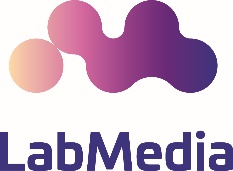 PET testVeterinární přípravekTyp výrobkuPůda k přímému použitíÚčel použití	PET test se používá k určení patogenů, až do druhu původce infekcí malých zvířat.  Složení půdy:PET test se skládá ze tří chromogenních půd, přičemž každá z nich obsahuje:Agar, speciální směs peptonů a růstových faktorů, směs solí, specifickou selektivní složku a specifickou chromogenní složku. Konečné pH sektoru G-: 	7,0 ± 0,2 měřené při 25 °CKonečné pH sektoru STAPH:	7,3 ± 0,2 měřené při 25 °CKonečné pH sektoru STREP:	7,3 ± 0,2 měřené při 25 °CPrincip metodyDiagnostický set PET test umožňuje druhové určení původce infekcí malých zvířat po 22hodinové inkubaci při 37,5 °C. PET test je třísektorová Petriho miska, která obsahuje tři selektivní chromogenní pevná média. Tato média umožňují oddělenou identifikaci gram-negativních bakterií, stafylokoků a streptokoků (enterokoků). PET test umožňuje:- diagnostiku původců střevních a močových infekcí- diagnostiku infekcí z výtěrů (ucho, oko, pochva)- diagnostiku patogenů ze stěrů z ran, kůže a jiného biologického materiálu- v případě potřeby lze z narostlých kultur stanovit citlivost k ATBPostup:- Sterilním výtěrovým tamponem provedeme stěr z rány, ucha, pochvy, oka atd. a dle nákresu (Obr. 1) jej vedeme po jednom ze sektorů na Petriho misce.- Očkovaný prostor na sektoru by měl zabrat cca 50 % plochy. Zbylá plocha slouží jako kontrola pro případnou kontaminaci spadem.-  Daný postup opakujeme pro každý sektor Petriho misky.- Očkované misky inkubujeme víčkem Petriho misky dolů v termostatu nastaveném na 37,5 °C 22-24 hodin.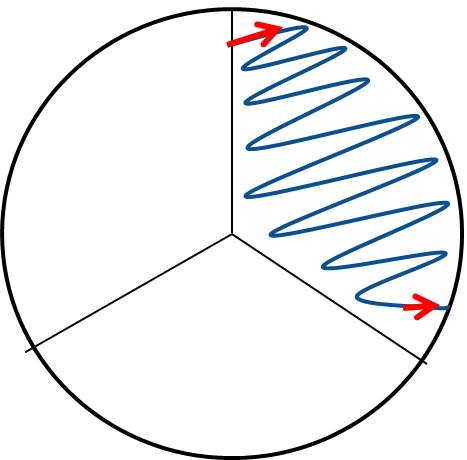 Obr. 1: Schématické znázornění způsobu očkování na PET testUrčení druhu bakterie na PET testu:- Bakterie se na každém sektoru identifikují dle zbarvení jejich kolonií, které odpovídá barevnému schématu.- Barevné schéma se může u jednotlivých případů lišit drobnými odchylkami barvy dle kmene bakterie.- Z tohoto důvodu je vždy nutné při zavádění PET testu u konkrétního případu provést úvodní depistáž (stanovení spektra patogenů) kultur přímo rostoucích na PET testu ověřením pomocí MALDI-TOF nebo PCR.Při zavádění PET testu nabízíme zaučení personálu a možnost zmíněné depistáže našimi zaměstnanci / externími spolupracovníky:MVDr. Novotný Pavelmobil: +420 732 224 394	e-mail: pavel.novotny@labmediaservis.czKontrola kvality půdy:Před použitím zkontrolujte, zda médium nevykazuje fyzickou vadu či mikrobiální kontaminaci. Následně proveďte kontrolu růstu inokulací kontrolními kmeny a inkubací za doporučených podmínek. Sektor G-Sektor STAPHSektor STREPVýsledky byly získány inokulací půdy kontrolními kmeny, inkubací při 36 ± 1 °C za aerobních podmínek a odečtením po 20-24 hodinách.Bezpečnostní opatření:Pouze pro zvířataPouze pro profesionální použití v laboratoři.Výrobek nepoužívejte opakovaně, ani po určené době exspirace.Skladování média:Kultivační půdu skladujte při teplotě 2-8 °C ve tmě. Zamezte výkyvům teplot (přehřátí, zmrazení). Plotny s kultivační půdou uchovávejte co nejdéle v originálním balení a dnem vzhůru. Po otevření originálního balení spotřebujte v co nejkratší době s ohledem na zvýšené riziko kontaminace půdy z prostředí, vysychání půdy a jiných fyzikálních změn.Plotny s kultivační půdou nepoužívejte, pokud vykazují fyzikální změnu média (např. vysušení či změnu barvy), přítomnost mikrobiální kontaminace či narušení vlastního obalu kultivačního média.Způsob likvidace: Použitý, nepoužitý, kontaminovaný nebo jinak nevyhovující výrobek likvidujte jako nebezpečný odpad, kód N180103, dle platné legislativy a předpisů.Exspirace: 	60 dní od data výroby, uvedeno na obaluPetriho misky s kultivační půdou lze inokulovat po celou dobu použitelnosti a kultivovat po doporučenou dobu.Držitel rozhodnutí o schválení a výrobce:  	LabMediaServis s.r.o.www.labmediaservis.czČíslo schválení:	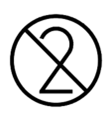 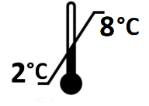 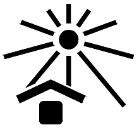 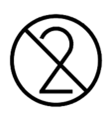 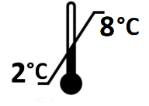 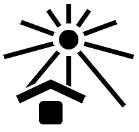 059-17/CSEKTORBAKTERIÁLNÍ KMENZBARVENÍ KOLONIÍStaph.Staphylococcus aureusrůžovéStaph.Staphylococcus epidermidiskrémové, růžový nádechStrep.Streptococcus agalactiaemodréStrep.Streptococcus pneumoniaefialovorůžovéStrep.Streptococcus pyogenespomněnkově modréStrep.Enterococcus faecalissytě fialovorůžovéG-Escherichia colisytě růžové s fialovými středyG-Morganella morganiižlutooranžováG-Pseudomonas aeruginosažlutozelenéG-Enterobacter sakazakiityrkysová, narůžovělé okrajeG-Pasteurella multocidažlutéG-Salmonella enteritidisžlutéG-Klebsiella pneumoniaetyrkysovéG-Proteus vulgarisoranžovéG-Yersinia enterocoliticažluté, fialové okrajekontrolní kmenrůstzbarvení koloniíEscherichia coli CCM 3954+růžové s fialovými středyPseudomonas aeruginosa CCM 3955+žlutozelenéStaphylococcus aureus CCM 3953--kontrolní kmenrůstzbarvení koloniíStaphylococcus epidermidids CCM 4418+žluté až do růžovaStaphylococcus aureus CCM 3953+růžovéEscherichia coli CCM 3954--kontrolní kmenrůstzbarvení koloniíStreptococcus agalactiae CCM 6187+světle modréEnterococcus faecalis CCM 4224+sytě růžováEscherichia coli CCM 3954--